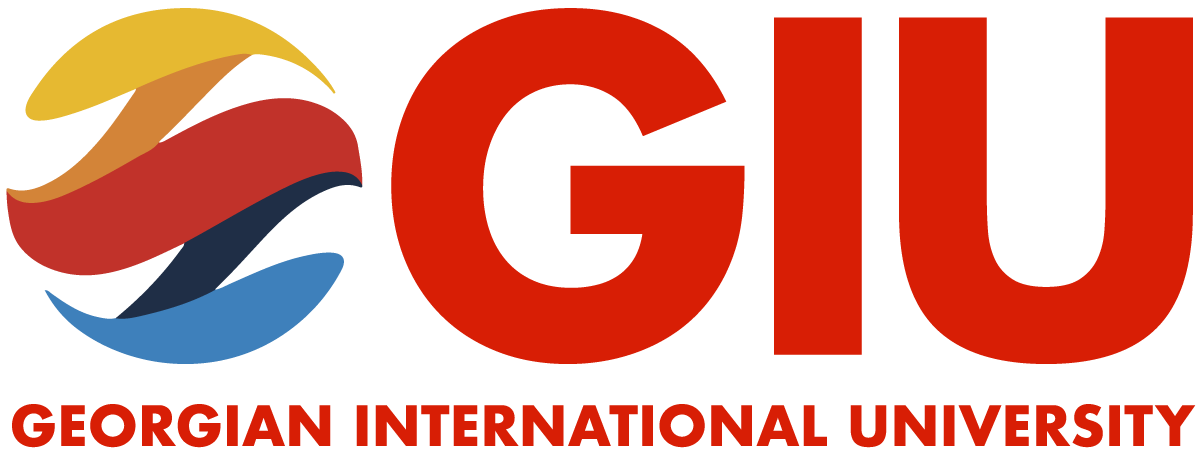 Georgian International UniversityChina International Education GroupBelt and Road Research InstituteINTERNATIONAL SILK ROAD SYMPOSIUMHosted by Georgian International University Conference Date: 25.11.2023 Conference time: 11 am (at Georgian time)Location: 5 str. Samgereti, Tbilisi 0101, GeorgiaWebsite: giu.edu.geGreetings from Georgian International University!Dear Esteemed Academics, Researchers, and Scholars,We are delighted to extend our warm invitation to you for the International Silk Road Symposium, organized by the Georgian International University in collaboration with the China International Educational Organization. This Symposium serves as a platform for the exchange of ideas, research findings, and scholarly discussions on a diverse range of topics related to the historic Silk Road, its impact on modern society, and its significance in the fields of business, culture, and international relations. Symposium Goals and Objectives: The primary goal of the International Silk Road Symposium is to foster interdisciplinary dialogue and collaboration among scholars, researchers, and practitioners from around the world. With a specific focus on China and its role in the historical and contemporary context, this conference aims to: Promote Cultural Exchange: Explore the historical, cultural, and economic dimensions of the Silk Road, facilitating a deeper understanding of its legacy and its relevance in today's globalized world. Advance Research: Provide a platform for scholars and researchers to present their cutting-edge studies on topics such as business administration, tourism, law, journalism, psychology, sinology, and philology, contributing to the growth of knowledge in these fields. Enhance Networking: Foster connections between academia and industry professionals, facilitating collaborations that can lead to innovative solutions and projects with practical applications. Encourage International Collaboration: Stimulate cross-border collaborations among institutions and researchers, with a focus on China and its international partners, contributing to the advancement of global research initiatives.Support Multilingualism: As a testament to our commitment to linguistic diversity, the conference welcomes presentations in various languages, including Georgian, English and Chinese, reflecting our dedication to promoting multicultural communication. Symposium Tracks: The symposium will feature parallel sessions covering a wide range of tracks, including but not limited to: Historical and Cultural Perspectives on the Silk Road Economic and Business Implications of Silk Road Trade Routes Contemporary Diplomacy and International Relations along the Silk Road Linguistic and Philological Studies on Silk Road Languages Tourism and Cultural Exchanges along the Silk Road Psychological and Societal Impacts of Cross-Cultural Interactions Media and Journalism along the Silk Road We cordially invite you to participate by submitting your research papers, case studies, and proposals for presentations.We believe that your contributions will enrich the conference and contribute to its success. For submission guidelines and other details, please visit our conference website giu.edu.ge.Important Dates: Abstract Submission Deadline: 25.10.2023 Notification of Acceptance: 05.11.2023Registration Deadline: 25.10.2023Conference Dates: 25.11.2023The symposium program and will be published on the conference website.The Organizing Committee reserves the right to select abstracts.Participation in the conference is free of charge.We eagerly anticipate your participation in the International Silk Road Symposium us in the picturesque setting of Georgian International University as we embark on a journey of knowledge exchange, cultural appreciation, and academic growth. Please fill out the online form https://docs.google.com/forms/d/1sP6xb-RTsxrmEtlFBVDpEllWVLvOjDlKbmZlrulgSC4/edit and forward also the registration form and abstracts ( send theses in Word and PDF format, name the file: surname_abstract) by e-mail: internationalconference@giu.edu.ge  Should you have any inquiries or require further information, please do not hesitate to contact our organizing committee at Contact Email: internationalconference@giu.edu.ge  For more information, please contact: zoia.adamia@giu.edu.ge;  mob. +995 599270746 prof. Zoia Adamia, Head of the Research Support Center of Georgian International University.Sincerely,Organizing CommitteeAppendix 1Formatting of abstracts:Abstract should be written in English, the volume - up to 500 words; The English font is Times New Roman. Page format: A 4, margins 25 mm. Font Times New Roman Suge, font size 11, line spacing - 1.0.Font size of the title - 14, bold;Author's name, surname in font size 12;Academic degree, title, organization name, e-mail, city, and country in font size 12;the main part in 11 size fonts;3-5 keywords in English, 10 sizes.Theses should contain the following information:Purpose and relevance of the research; Research method; Scientific novelty or practical significance of the work.Sample design:Author's name                                Academic degree, titleName of organizatione-mail   City, Country TITLE........................text ...........................................................................................................................................................text..............................................................................................................................................text ...........................................................................................................................................................text......................................................................................................................Key world:International Silk Road SymposiumSymposium Registration FormFirst name: ____________________________________________________________________Last name: ____________________________________________________________________Title__________________________________________________________________________Affiliation: ____________________________________________________________________Address: ______________________________________________________________________City: _________________________________________________________________________State/Province: _________________________________________________________________Postal Code: ___________________________________________________________________Country: ______________________________________________________________________Email: ________________________________________________________________________Phone: _______________________________________________________________________Symposium Participation Form __________ ⁯Offline___________⁯Online ________________ If you have any special needs, please specify: _________________________________________Abstract (attach)____________________________________________________________